TRAFFIC ANALYSIS REPORT MINI SAM 30th Oct 2023For Project: 30.10.23 MINI SAMProject Notes/Address: Lamppost 30 Norwich Road facing traffic going towards wroxhamLocation/Name: IncomingReport Generated: 31/10/2023 21:55:18Speed Intervals = 5 MPHTime Intervals = 5 minutesTraffic Report From 01/10/2023 15:00:00    through    30/10/2023 14:59:5985th Percentile Speed = 29.3 MPH85th Percentile Vehicles = 146,843 countsMax Speed = 90.0 MPH on 09/10/2023 09:10:00Total Vehicles = 172,756 countsAADT: 5957.1Volumes - weekly vehicle counts			Time			5 Day			7 Day	Average Daily					6,466          		6,186	AM peak        		8:00 to 9:00    		535            		516	PM peak        		5:00 to 6:00    		547            		513	SpeedSpeed limit: 30 MPH85th Percentile Speed: 29.3 MPHAverage Speed: 24.4 MPH			Monday  	Tuesday        	Wednesday	Thursday	Friday  		Saturday	SundayCount over limit	2825           	2578           	2441           	2559           	1767           	1840           	2597% over limit		9.7            	9.1            	8.6            	9.2            	8.2            	9.8            	13.8Avg speeder		33.3           	33.5           	33.5           	33.4           	33.5           	33.6           	33.7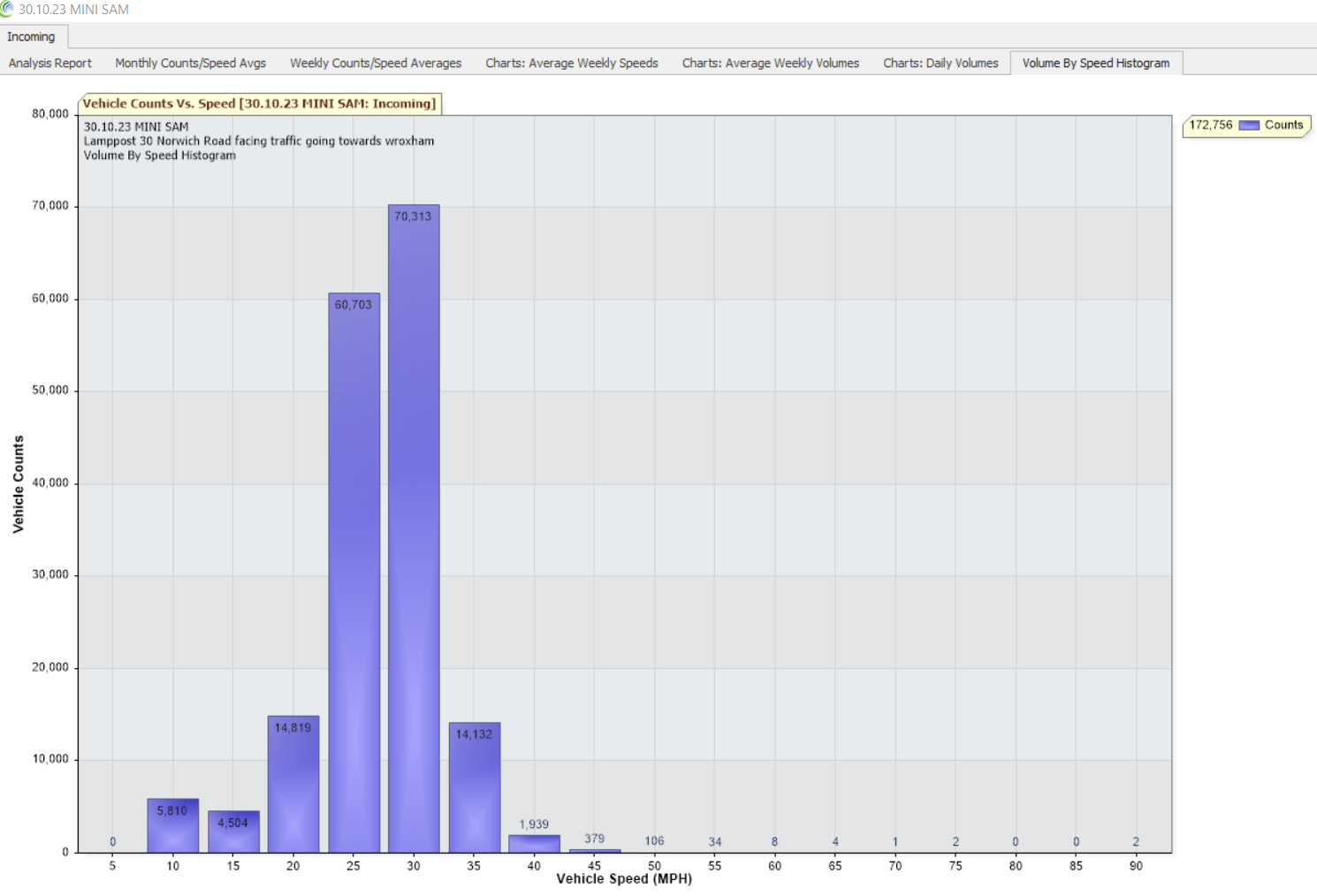 